ПРОТОКОЛ № 5проведения публичных слушаний по обсуждению проекта муниципальной программы «Формирование комфортной городской среды на территории муниципального образования Ивановского сельсовета на 2018-2022 годы»Дата проведения: 24Л 1.2017 г.Время проведения: 18:00 ч.Место проведения: село Ивановское, ул.Чапаева, № 169 Дом культурыюНа слушания приглашены и присутствуют:депутаты муниципального образования,специалисты администрации муниципального образованияпредставители предприятий, учреждений, организаций муниципального образования, представители	общественных	организацийжители муниципального образованияВсего на слушаниях присутствует 157 человек.ПОВЕСТКА ДНЯ:Общественное обсуждение проекта муниципальной программы "Формирование комфортной городской среды муниципального образования Ивановского сельсовета Кочубеевского района Ставропольского края на 2018 — 2022 годы";О проведении работ в рамках реализации проекта в 2018 — 2022 годах (в частности — объем работ по благоустройству парка села Ивановское).Председательствует на слушаниях Солдатов Анатолий Иванович - глава муниципального	образования	Ивановского	сельсовета.Председательствующий открыл слушания и предоставил на обсуждение населения проект муниципальной программы "Формирование комфортной городской среды муниципального образования Ивановского сельсовета Кочубеевского района Ставропольского края на 2018 — 2022 годы", выполненный в слайдах и схемах. Он рассказал населению об уже выполненных работах и запланированных, которые будут выполнены в парке с. Ивановское, если будут выделены субсидии. Видео ролик прилагается.Выступили: Пеньков С.И. он предложил не сносить объект, где в советские годы проходили танцевальные вечера. С этим же предложением выступил Дерипаско А.Ф.. Поступившие предложения были рассмотрены в ходе публичных слушаний. Солдатов А.И. предложил и обосновал свои предложения, что на месте старого объекта, не соответствующего современным требованиям планируется установка фонтана, с укладкой вокруг тротуарной плитки, лавочек для отдыхающих, для мам, которые придут с колясками и детьми. Рядом будет оборудована детская площадка. Остальные присутствующие поддержали предложения главы. Далее Солдатов A.PI. пояснил, что только совместными усилиями мы можем осуществить задуманные планы. Население - участвовать в субботниках организации и предприятия могут вложить денежные средства.Заслушав и обсудив проект муниципальной программы "Формирование комфортной городской среды муниципального образования Ивановского сельсовета Кочубеевского района Ставропольского края на 2018 — 2022 годы" ; РЕШИЛИ:	1. Одобрить представленный на обсуждение проектмуниципальной программы "Формирование комфортной городской среды муниципального образования Ивановского сельсовета Кочубеевского района Ставропольского	края	на	2018	—	2022	годы";2. Активно принимать участие во всех мероприятиях, проводимых администрацией по благоустройству парка, и общественных территорий Ивановского сельсовета.Результаты публичных слушаний опубликовать в периодическом печатном издании органа местного самоуправления муниципального образования Ивановского сельсовета «Вестник Ивановского сельсовета» и разместить на официальном сайте муниципального образования Ивановского сельсовета Кочубеевского района Ставропольского края в сети «Интернет» (wvvw. ivanovskoe26.ru)..СекретарьПредседатель
публичных слушан ипубличных слушаниА.И. СолдатовН.В. Фисенко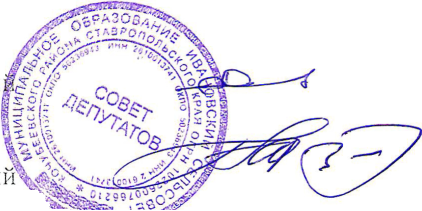 